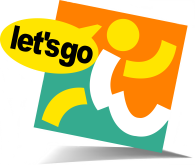   新北市106年度『志工心學堂』研習課程表課程名稱(1)：簡報設計達人 (對象資格：需具備電腦基本操作能力)課程名稱(1)：簡報設計達人 (對象資格：需具備電腦基本操作能力)課程名稱(1)：簡報設計達人 (對象資格：需具備電腦基本操作能力)課程名稱(1)：簡報設計達人 (對象資格：需具備電腦基本操作能力)課程名稱(1)：簡報設計達人 (對象資格：需具備電腦基本操作能力)課程名稱(1)：簡報設計達人 (對象資格：需具備電腦基本操作能力)課程名稱(1)：簡報設計達人 (對象資格：需具備電腦基本操作能力)上課日期上課時間上課時間上課時間課程內容參與人數講師106.05.16(二)13:30-16:3013:30-16:3013:30-16:30使用軟體: power point1.認識power point的操作介面2.簡報設計/運用基本教學40人文化大學推廣教育部數位學習中心王玠瑛副主任課程名稱(2)：服務不「攝」限(對象資格：有攝影興趣且具有攝影操作能力)※學員請自備相機或手機課程名稱(2)：服務不「攝」限(對象資格：有攝影興趣且具有攝影操作能力)※學員請自備相機或手機課程名稱(2)：服務不「攝」限(對象資格：有攝影興趣且具有攝影操作能力)※學員請自備相機或手機課程名稱(2)：服務不「攝」限(對象資格：有攝影興趣且具有攝影操作能力)※學員請自備相機或手機課程名稱(2)：服務不「攝」限(對象資格：有攝影興趣且具有攝影操作能力)※學員請自備相機或手機課程名稱(2)：服務不「攝」限(對象資格：有攝影興趣且具有攝影操作能力)※學員請自備相機或手機課程名稱(2)：服務不「攝」限(對象資格：有攝影興趣且具有攝影操作能力)※學員請自備相機或手機上課日期上課時間上課時間上課時間課程內容參與人數講師106.06.14(三)13:30-16:3013:30-16:3013:30-16:301.相機功能介紹、攝影介紹、拍照技巧2.實際取景60人Dingimage攝影工作室王椗煌攝影師課程名稱(3)：照片編修一點靈(對象資格：對修片有興趣且具有電腦基本操作能力) ※內容針對初學者，請已有基礎者勿報課程名稱(3)：照片編修一點靈(對象資格：對修片有興趣且具有電腦基本操作能力) ※內容針對初學者，請已有基礎者勿報課程名稱(3)：照片編修一點靈(對象資格：對修片有興趣且具有電腦基本操作能力) ※內容針對初學者，請已有基礎者勿報課程名稱(3)：照片編修一點靈(對象資格：對修片有興趣且具有電腦基本操作能力) ※內容針對初學者，請已有基礎者勿報課程名稱(3)：照片編修一點靈(對象資格：對修片有興趣且具有電腦基本操作能力) ※內容針對初學者，請已有基礎者勿報課程名稱(3)：照片編修一點靈(對象資格：對修片有興趣且具有電腦基本操作能力) ※內容針對初學者，請已有基礎者勿報課程名稱(3)：照片編修一點靈(對象資格：對修片有興趣且具有電腦基本操作能力) ※內容針對初學者，請已有基礎者勿報上課日期上課日期上課日期上課時間課程內容參與人數講師106.06.27(二)106.06.27(二)106.06.27(二)13:30-16:30使用軟體:Photoshop1.認識Photoshop軟體的操作介面2.電腦修圖基本教學40人Dingimage攝影工作室王椗煌攝影師課程名稱(4)：「色」計狂想趣(對象資格：對設計有興趣須備有電腦基本操作能力)課程名稱(4)：「色」計狂想趣(對象資格：對設計有興趣須備有電腦基本操作能力)課程名稱(4)：「色」計狂想趣(對象資格：對設計有興趣須備有電腦基本操作能力)課程名稱(4)：「色」計狂想趣(對象資格：對設計有興趣須備有電腦基本操作能力)課程名稱(4)：「色」計狂想趣(對象資格：對設計有興趣須備有電腦基本操作能力)課程名稱(4)：「色」計狂想趣(對象資格：對設計有興趣須備有電腦基本操作能力)課程名稱(4)：「色」計狂想趣(對象資格：對設計有興趣須備有電腦基本操作能力)上課日期上課日期上課時間上課時間課程內容參與人數講師106.07.18(二)106.07.18(二)13:30-16:3013:30-16:30使用軟體:非常好色1.認識非常好色軟體的操作介面2.海報相關設計與運用40人新北市志願服務推廣中心蘇玫瑾社工員課程名稱(5)：「色」計狂想趣 (對象資格：對設計有興趣須備有電腦基本操作能力)課程名稱(5)：「色」計狂想趣 (對象資格：對設計有興趣須備有電腦基本操作能力)課程名稱(5)：「色」計狂想趣 (對象資格：對設計有興趣須備有電腦基本操作能力)課程名稱(5)：「色」計狂想趣 (對象資格：對設計有興趣須備有電腦基本操作能力)課程名稱(5)：「色」計狂想趣 (對象資格：對設計有興趣須備有電腦基本操作能力)課程名稱(5)：「色」計狂想趣 (對象資格：對設計有興趣須備有電腦基本操作能力)課程名稱(5)：「色」計狂想趣 (對象資格：對設計有興趣須備有電腦基本操作能力)上課日期上課日期上課日期上課時間課程內容參與人數講師106.08.31(四)106.08.31(四)106.08.31(四)13:30-16:30使用軟體:非常好色1.認識非常好色軟體的操作介面2.海報相關設計與運用40人新北市志願服務推廣中心蘇玫瑾社工員